North Luffenham Parish Council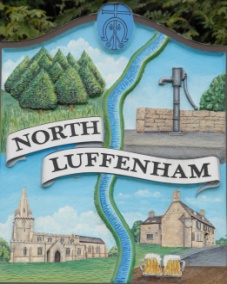 Minutes of the meeting of the Parish Council Meeting held in the North Luffenham Community Centre at 7pm on 
Monday 3rd December 2018 Present: 	Cllr Cummings (Chairman), Cllr Cade, Cllr Burrows, Cllr Riordan, 
Cllr Inman, Cllr Smith, Cllr Sewell, County Cllr WallerThere was 1 member of public present80/18.	Apologies: County Cllr Bool81/18.	Declarations of Interest: Cllr Sewell with regard to item 85/1882/18	Public Forum: No issues were raised83/1		The minutes of PC meeting held on 22nd October 2018 were duly approved. It was requested that in future, minutes of the meeting to be approved be circulated with other papers prior to the meeting.84/18          Chair to seek approval to close the meeting to the public to discuss item 85/18 in confidence: This was approved 85/18 	To consider the one application received to be co-opted on to the Parish Council: The members approved the application received from Bob Sewell to be co-opted on to the Parish Council86/18	To receive and approve a revised Freedom Of Information Policy in line with new recommendations from the Information Commisioners Office (ICO). Approval was given to adopt the new policy subject to ‘you’ being replaced by ‘we’ in section 8 of that policy87/18	Chairman’s Report: 4th Local Transport Plan Consultation. Dead line for feedback was mid January. Copies had been circulated and Cllr’s Riordan and Smith would feedback their views to the Chairman. County Cllr Waller advised that should we feel that the provided consultation proforma did not allow appropriate comment  that we should submit our comments in letter form.88/18	To receive an update of St George’s Barracks Development. The Chairman had circulated a written report outlining the various meetings attended and the decisions and actions reached at those meetings. A revised masterplan had now been produced indicating housing of 2215, this being the minimun number of homes needed to make the scheme economically viable. However there was no detailed analysis provided and at a subsequent meeting with the Leader and Deputy Leader of RCC and the Chairmen of both NLPC and EWPC, it was agreed that a detailed analysis would be sought by the Deputy Leader.The Chairman had also circulated a letter to be sent by EWPC to RCC recommending that their Neighbourhood plan should be extended to include their element of SGB once the MOD had left. All Cllrs confirm their agreement to this.89/18	Correspondence RCC – Review of Polling Districts, Polling Places and Polling Stations. Clerk advised that this was a 5 year statutory review by RCC to ensure the existing arrangements met current need. There was no change for North Luffenham90/18	Finance ReportCllr Smith confirmed that he had checked the Bank Reconciliation 1st November 2018 and found it correct.The Accounts to the 1st November2018 were presented and approved along with the finance reportThe following payments were approved:I&I Internet for hosting domain £87.58Broxpat for supply of new Goal posts £772 +vat (section 106 funding)Komodo Fireworks £1000 +vatScrewfix Barrier Tape £33.63 +vatSLCC membership £106 (This is based on clerks salard. To receive and consider a grant application of £500 from the PCC.         This item was withdrawn following advice from NALC. The Chair would discuss the matter more fully with the PCC e. A request from the SGB working group to fund the cost of a 2nd newsletter (£160) and also purchase of car stickers (£100) whcich would be available for residents. Both items were approved91/18	To receive and approve the cost of installing an additional bench at the top of the Oval in line with the other benches sited on the Oval; £346 +vat. This was approved92/18	To receive and review the final draft of the financial budget for the year 1st April 2019 to 31st March 2020. This had been pre-circulated however since then a few minor amendments needed to be made following clarification of some of the costs. However as these were minor, agreement was reached for the precept for NLPC for the financial year 2019/20 to be set at £10,000. This figure is significantly lower than the current year (£13,136) which had included one item of exceptional expenditure relating to the change in speed limit for both Edith Weston and Station Road and a requirement to fund Street Lighting for FY 17/18 and FY18/19. 93/18	Planning - Cllr Smith confirmed the following applications had been received:2018/1138/CAT: APPLICATION TO CARRY OUT WORK TO A TREE SITUATED IN A CONSERVATION AREA. PROPOSAL: Fell 1 No. Horse Chestnut (Aesculus hippocastanum) - Tree 196. Fell 1 No. Small leaved Lime (Tilia Cordata) - Tree 236. The Oval Recreation Ground Pinfold Lane North Luffenham Rutland. (Tree 236 considered within the Trust Agenda.)2018/0993/LBA: Planning (Listed Building and Conservation Areas) Act 1990PROPOSAL: Damp proofing the ground floor of end of terrace of grade 2 listed building. 3 Old School Close North Luffenham Rutland LE15 8LG (Cllr Riordan declared an interest with regard to this application).To note the following planning application approvals2018/0954/CAT – The re-pollard 2 cherry trees at 2A Digby Road2018/0955/CAT – To reduce height of cedar tree at Sunny Knoll Farm, Digby Road94/18	To receive and approve the report on the 2018 Bonfire night Cllr Cummings reported that it had been a very successful evening with approximately 600 people attending. A net profit of £996 had been generated towards PC funds. The cricket club who had managed the BBQ and hot drinks stand had also had a successful evening. The PC endorsed the report.95/18	Seek review of RCC policy in respect of affordable housing in Geoff Sewell Close. County Cllr Waller advised that she was still seeking written response but at present we were no further forward. She had not accepted the first response from the responsible officer at RCC , so they have been asked to come back again. It would appear that there is no control in place to ensure that when properties become available again that they are re-sold under the original terms.  Due to the importance of this item, especially when considering any shared ownership housing that may form part of SGB, that this item would remain on future agendas. 96/18	To receive a report on progress to updating website – Cllr Burrows advised that he had met with the Chair to start to move items to Google Docs with a further meeting to be scheduled with the Clerk.97/18	To receive an update on the installation of the additional play equipment. The clerk advised that following the last meeting the additional items had been ordered. The order with Wicksteed was still outstanding with as yet, no date for installation. The goal posts had been delivered and Cllr Cade will be arranging installation in due course.98/18        To receive an update on the situation with regard to the Community Centre. Cllr Riordan briefly summarised the current legal and financial position relevant to the Community Centre.  In particular that RCC lease the community wing premises from the Diocese, with full maintenance responsibility, and with a term in the lease specifying that the property must be used for the benefit of the residents of NL.  Both RCC and the school have indicated that they would like to change the current arrangements, although no proposal has yet been put to the village.   It was agreed that we should set up a working group to liaise with RCC, the school and the diocese as appropriate.  This initially to include Cllrs Riordan and Cade, who could co-opt other non-councillors with appropriate knowledge and experience.  Cllrs Riordan and Cade to draft terms of reference for this group for discussion at the next PC meeting.    99/18	NLPC Resilience Plan for 2019 Cllr Cummings advised that he was currently working on an updated plan, looking at the plans of other local councils. The idea would be to link it with the Good Neighbour scheme.Welcome Pack. Cllr Inman advised that the current pack needed updating. It was agreed that we wished to continue with it therefore Cllr Inman would review the current pack and put forward a funding request to next PC meeting in January to cover the cost of updating and printing it.100/18	To consider dates for future Parish Council meetings: A list of dates covering the period April 2019 to April 2020 had been circulated. Whilst it was pointed out by County Cllr Waller that the date pproposed for the Annual Parish Council meeting, being 20th May 2019, clashed with RCC Annual meeting, it was deceided to proceed with that date. It will mean that no County Cllrs will be in attendance.101/18	Date of next meeting: Monday 21st January 2019 @7pm Meeting Closed at 8.50pmSigned: _______________________		Date: __________________